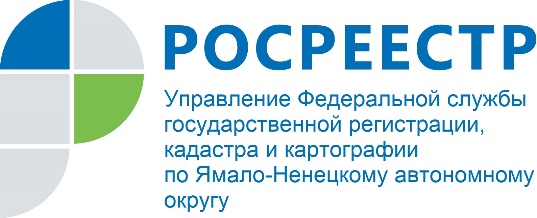 Управление Росреестра по Ямало-Ненецкому автономному округу возвращается к приёму гражданУправление Росреестра по Ямало-Ненецкому автономному округу возвращается к личному приёму граждан руководством Управления и начальниками отделов во вопросам, отнесенным к компетенции Управления: учетно-регистрационные действия (государственная регистрация прав и (или)государственный кадастровый учет), исправление технических ошибок в сведениях ЕГРН, выдача сведений из ЕГРН, вопросы государственного земельного надзора, землеустройства, проведения кадастровых работ, кадастровой оценки объектов недвижимости.В рамках соблюдения мер по предупреждению коронавирусной инфекции приём граждан по личным вопросам в Управлении осуществляется по предварительной записиРекомендуем для записи на приём подготовить следующую информацию: сообщить ФИО, контактный телефон, интересующий вопрос.С полным графиком приёма можно ознакомиться по ссылке https://rosreestr.gov.ru/site/feedback/poryadok-rassmotreniya/.Управление, кроме личного приёма граждан, осуществляет приём обращений граждан путем направления обращений на электронный адрес Управления 89_upr@rosreestr.ru , путем заполнения формы обратной связи на сайте Росреестра https://rosreestr.gov.ru/site/, обращения в Ведомственный центр телефонного обслуживания по телефону 8800 100 34 34.Ответы на интересующие вопросы можно также получить через социальные сети на страничке Управления «Вконтакте», «Инстаграм». Наименование отделаАдресДата и время приёмаКонтактный телефон для предварительной записиУправление Росреестра по ЯНАОг. Салехард, ул. Свердлова, 47 каб.108Четверг 14.00-18.00(34922)4 01 62Межмуниципальный отдел Управления по гг.Губкинский и Муравленког. Губкинский,мкр.2, д.45, каб. 208Четверг 14.00-18.00(34936)3 22 12Межмуниципальный отдел Управления по гг.Губкинский и Муравленког. Муравленко, ул. Ленина, д.78, каб.3Четверг 14.00-18.00(34938)2 77 04Межмуниципальный отдел Управления по г. Новый Уренгой и Тазовскому районупр. Ленинградский, д. 5 «Б», каб. 117Четверг 14.00-18.00(3494)23 22 97Межмуниципальный отдел по Пуровскому и Красноселькупскому районамг. Тарко-Сале, мкр. Комсомольский, д.5 «А», каб. 1Четверг 14.00-18.00(34997)2 48 87Надымский отделул. Зверева, д.3/2, каб. 9Четверг 14.00-18.00(3499)53 67 68Ноябрьский отделг. Ноябрьск ул. Ленина, д. 29, каб. 101Четверг 14.00-18.00(3496)35 40 78